Update-Log: Update Features(9.0-2020-07-22)VerbesserungenFehlerkorrekturenZusätzliche Anpassungen:
Templates: alleLöschungen: Site > Zusatzmodule > Formulare > .formulare assets template01_six_formgen_tagit_js_d01_six_formgen_jquery_1_9_1_min_js_d01_six_formgen_jquery_ui_1_9_2_custom_min_css_d01_six_formgen_jquery_ui_1_9_2_custom_min_js_dContent: Dict-Einträge:Theme:Containerstrukturen: Neuer Container: Site > Zusatzmodule > Visitenkarten > Öffnungszeiten_inlineÄnderungen: Site > Weitere Container > AbsätzeÄnderungen: Site > Weitere Container > HauptmenüpunkteÄnderungen: Site > Weitere Container > SymbolbilderÄnderungen: Site > Weitere Container > NewsbereicheÄnderungen: Site > Zusatzmodule > Visitenkarten > Visitenkarten (neues Feld für Öffnungszeiten)
Hinweis: die Funktionsbeschreibung folgt mit dem nächsten Update, da die Funktion erst nach dem Sommer freigeschaltet wird.
Neues Triggerset: -Neuer Filter: -Neuer Workspace: - (Freigabe/Verteilung für Link-Check erfolgt später)CFs/CCs: alleProd 2.15 FormularbaukastenIn den Eingabefeldern wurden Verbesserungen in der User-Experience vorgenommen: Abbrechen-Schaltfläche, Sortierfunktionen usw..
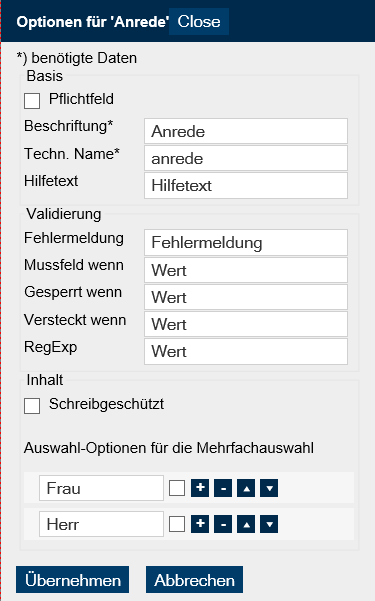 ModulVerbesserung IFGWenn im Beschreibungstext „“ verwendet wurden, kam es im Headerbereich der Seite zu einem Fehler und der Text erschien im Frontend.DienstleistungenDie Öffnungszeiten in den Dienstleistungen aus dem IT-System Bürgerservice wurden in den Visitenkarten von KoGIs in einem Feld dargestellt. Bei umfangreicheren Angaben war die Darstellung hierbei unvorteilhaft und wurde angepasst.Aus diesem Grund wurde die Eingabe von Öffnungszeiten aus dem IT-System Bürgerservice übernommen.Damit Alteinträge nicht angepasst werden müssen, wurde die Eingabemaske bei den Visitenkarten erweitert. Alternativ – wenn das frühere Texteingabefeld nicht gefüllt ist – können einzelne Angaben zu den Öffnungszeiten vorgenommen werden (siehe Beispiel unten).Angepasst wurden:neuer Container: Site > Zusatzmodule > Visitenkarten > Öffnungszeiten_inlinegeänderter Container > Site > Zusatzmodule > Visitenkarten > Visitenkarten05_content_visitenkarte_zeiten_l05_content_visitenkarte_d05_dienststelle_content_detail_d99_dl_soap_server_config_dstyle.scss, stye.css und style.css.mapFormularbaukastenWeitere Verbesserungen in den Eingabemasken, siehe unten. Angepasst wurden:01_six_formgen_jquery_min_js_d01_six_formgen_jquery_ui_min_js_d99_formgen_render_input_select_d99_formgen_render_input_select_l99_formgen_render_input_text_d99_six_formgen_backend_form_page_dcustom_functions\vendor\six
vendor\six\controller
- SfgForm.php
views\assets
css
- formgen.css
- formgen_backend.css
js
- form_generator.jsstatic\js\html5\
~ext.jsFormularbaukastenIn der Backendansicht von eingegeben Daten im Formularbaukasten wurden Sonderzeichen nicht dargestellt. Angepasst wurde 99_six_formgen_backend_form_view_d.InfoboxenDer Abstand zwischen dem E-Mail-Symbol und dem E-Mail-Text in Infoboxen war zu groß. Angepasst wurde: _01_styles_d.scss.Lokale SucheBei Eingabe von Sonderzeichen in der lokalen Suche kam es zu unschönen Darstellungen. Dies war an dieser Stelle eine Sicherheitsmaßnahme, um XSS zu verhindern. Die Unschönheiten wurden durch weitere Anpassungen verbessert. Angepasst wurden:02_html5_header_d06_search_resultlist_l06_search_resultlist_not_d20_search_dAbsätzeDer Absatzcontainer wurden hinsichtlich der Struktur und Eingabefelder optimiert: Absatzbilder, Galerie und Gruppen.HauptmenüpunkteDer Hauptmenüpunktecontainer wurden hinsichtlich der Struktur und Eingabefelder optimiert.SymbolbilderDer Symbolbildercontainer wurden hinsichtlich der Struktur und Eingabefelder optimiert.NewsbereicheDer Newsbereichecontainer wurden hinsichtlich der Struktur und Eingabefelder optimiert.ModulFehlerkorrekturFehlerkorrekturDienstleistungen, StadtplanausschnittDienstleistungen, StadtplanausschnittWenn Straßen Umlaute enthielten, wurden die Stadtplanausschnitte nicht immer korrekt geladen. Angepasst wurden: 05_dienststelle_content_detail_d05_static_image_d IFGWenn im Beschreibungstext „“ verwendet wurden, kam es im Headerbereich der Seite zu einem Fehler und der Text erschien im Frontend. Angepasst wurde das Template 01_htmlstart_2_d.Wenn im Beschreibungstext „“ verwendet wurden, kam es im Headerbereich der Seite zu einem Fehler und der Text erschien im Frontend. Angepasst wurde das Template 01_htmlstart_2_d.AbsatzbildernDer Alttext wurde nicht korrekt ausgegeben. Angepasst wurde: 05_content_absatzliste_l.Der Alttext wurde nicht korrekt ausgegeben. Angepasst wurde: 05_content_absatzliste_l.Pressemitteilungen (Import-Schnittstelle)Durch die Anpassung des Choice-Felds im Container Links/Download hat der Pressemitteilungen-Import nicht mehr funktioniert. Angepasst wurde 99_pressemitteilungsimport_d.Durch die Anpassung des Choice-Felds im Container Links/Download hat der Pressemitteilungen-Import nicht mehr funktioniert. Angepasst wurde 99_pressemitteilungsimport_d.Links/DownloadsDurch die Umstellung auf Choice-Felder im Links/Downloads-Container musste der Transfer der Dienstleistungen angepasst werden. Angepasst wurde 99_dl_soap_server_d. Auf der Serverfarm wurde die Anpassung vorab durchgeführt.Durch die Umstellung auf Choice-Felder im Links/Downloads-Container musste der Transfer der Dienstleistungen angepasst werden. Angepasst wurde 99_dl_soap_server_d. Auf der Serverfarm wurde die Anpassung vorab durchgeführt.Links/DownloadsDurch die Umstellung auf Choice-Felder im Links/Downloads-Container konnten dort Dateien, die über den VIS-Webservice kamen, nicht mehr korrekt gespeichert werden. Geändert wurde: .../custom_functions/viscall/cms.phpDie Änderung wurde bereits verteilt.Durch die Umstellung auf Choice-Felder im Links/Downloads-Container konnten dort Dateien, die über den VIS-Webservice kamen, nicht mehr korrekt gespeichert werden. Geändert wurde: .../custom_functions/viscall/cms.phpDie Änderung wurde bereits verteilt.Links/DownloadsDurch die Umstellung auf Choice-Felder im Links/Downloads-Container konnten dort Dateien, die vom IT-System Bürgerservice kamen, nicht mehr korrekt gespeichert werden. Geändert wurde: 99_dl_soap_server_d.
Die Änderung wurde auf der Serverfarm bereits verteilt.Durch die Umstellung auf Choice-Felder im Links/Downloads-Container konnten dort Dateien, die vom IT-System Bürgerservice kamen, nicht mehr korrekt gespeichert werden. Geändert wurde: 99_dl_soap_server_d.
Die Änderung wurde auf der Serverfarm bereits verteilt.Links/DownloadsDurch die Umstellung auf Choice-Felder im Links/Downloads-Container konnten dort Dateien aus der Maske für ProjektpflegerInnen nicht mehr korrekt gespeichert werden. Geändert wurden:05_projektpflege_projekt_links_neu_d05_projektpflege_links_speicher_d10_projektpflege_projekt_edit_dDurch die Umstellung auf Choice-Felder im Links/Downloads-Container konnten dort Dateien aus der Maske für ProjektpflegerInnen nicht mehr korrekt gespeichert werden. Geändert wurden:05_projektpflege_projekt_links_neu_d05_projektpflege_links_speicher_d10_projektpflege_projekt_edit_d